Стать частью российской армии — значит встать на защиту своей Родины.

Заключить контракт может любой совершеннолетний, получивший основное общее образование и прошедший медкомиссию. Как это сделать — объясняем в карточках.

Пункты отбора на военную службу по контракту по Гатчинскому району:
￼8(813-71)2-28-61
￼8(813-71)2-28-66
Адреса пунктов призыва:
￼г. Гатчина, ул. Киргетова, д. 12
￼г. Гатчина, ул. Красная, д. 26

￼ На Едином портале государственных и муниципальных услуг реализован сервис «Поступление на военную службу по контракту или добровольцем», позволяющий гражданам подавать заявления с целью последующего заключения контракта с Министерством обороны Российской Федерации в электронном виде посредством ЕПГУ (ссылка на портальную форму https://www.gosuslugi.ru/600483/1/form )

#Гатчинскийрайон
#службапоконтракту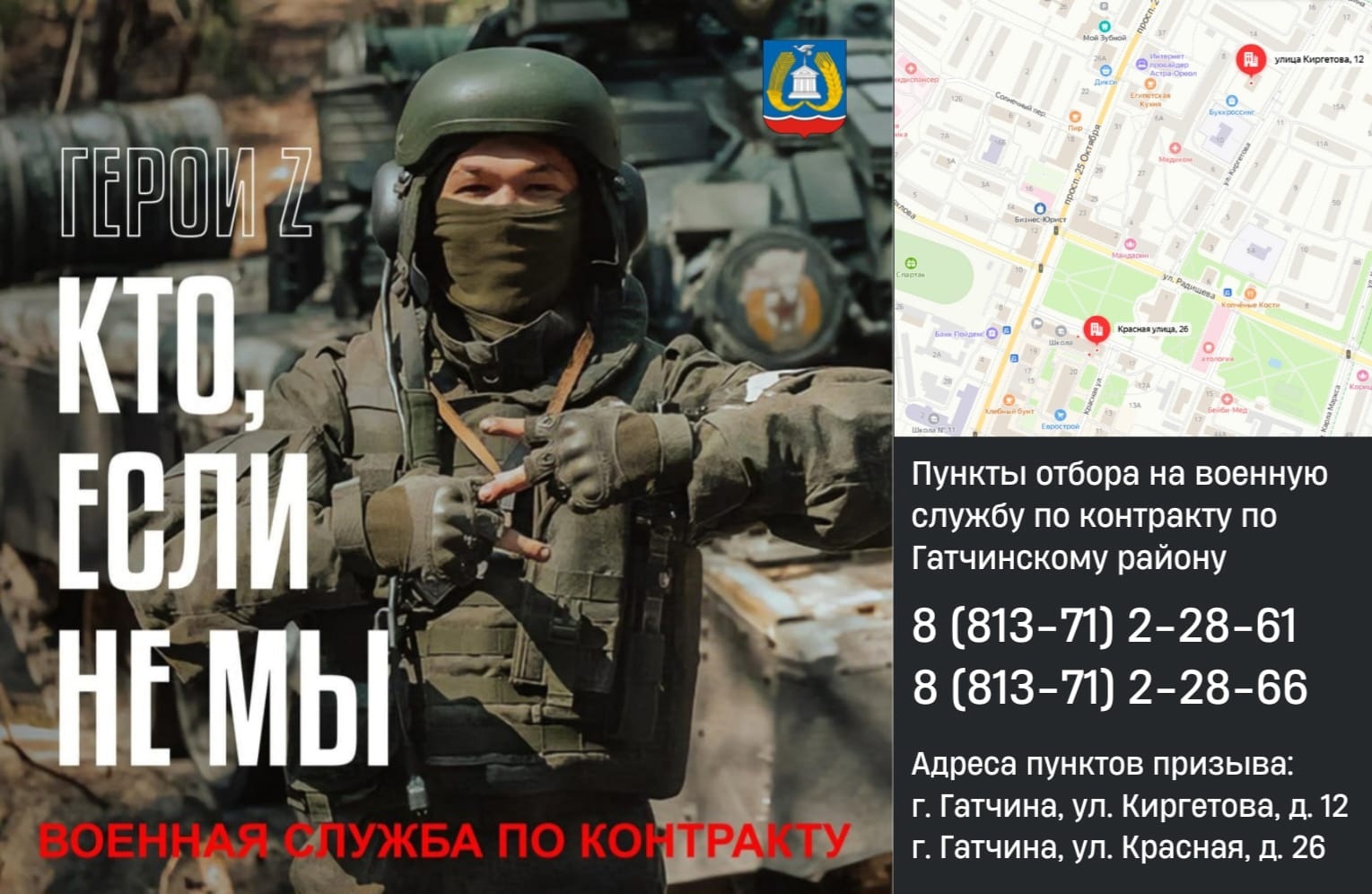 